Humanitarian project "Green House"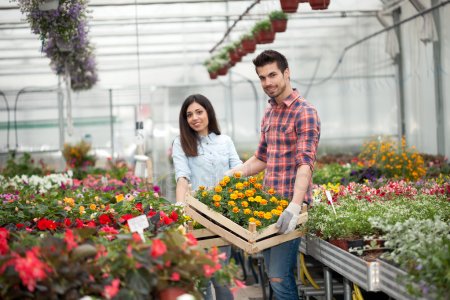 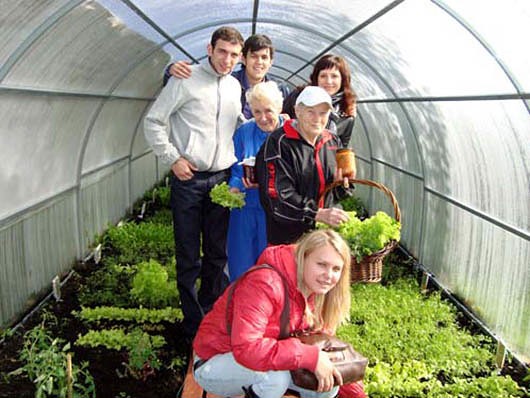 1. Project Name: Green House1. Project Name: Green House2. Project implementation period: 1 year2. Project implementation period: 1 year3. The applicant organization proposing the project: State social service institution " for the Elderly and Disabled in Novogrudok"3. The applicant organization proposing the project: State social service institution " for the Elderly and Disabled in Novogrudok"4. The aim of the project: the formation and development of the ecological and labor culture of the residents of the residential center.4. The aim of the project: the formation and development of the ecological and labor culture of the residents of the residential center.5. Objectives suggested for the implementation in the framework of the project:training of labor skills of the residents of the residential center for further possible professional self-realization; promotion of environmental and labor education, development of independence of the residents of the residential center;providing the residential center with flowers, ornamental plants and environmentally friendly fortified greenery.5. Objectives suggested for the implementation in the framework of the project:training of labor skills of the residents of the residential center for further possible professional self-realization; promotion of environmental and labor education, development of independence of the residents of the residential center;providing the residential center with flowers, ornamental plants and environmentally friendly fortified greenery.6. Target group: 50 people aged from 18 to 31 years.6. Target group: 50 people aged from 18 to 31 years.7. Brief description of the project activities:Purchasing and installation of the necessary equipment (greenhouse, heating system, shelving); Purchasing of garden tools, building materials, planting materials;conducting classes, workshops on growing seedlings.7. Brief description of the project activities:Purchasing and installation of the necessary equipment (greenhouse, heating system, shelving); Purchasing of garden tools, building materials, planting materials;conducting classes, workshops on growing seedlings.8. Total amount of finance (in US dollars) - 40 4008. Total amount of finance (in US dollars) - 40 400Source of financing: Volume of financing in US dollarsDonor funds 40 000Co-financing 4009. The location of the project: The  of ,  region, Novogrudok district, Bolshiye Karnyshi village.9. The location of the project: The  of ,  region, Novogrudok district, Bolshiye Karnyshi village.10. Contact person:  Natalya Makus, Director of the State Institution of Social Services "Psychoneurological Residential Center for the Elderly and Disabled                           in Novogrudok"  tel./fax 8 01597 4-23-65 / e-mail: novogr.di@mintrud.by10. Contact person:  Natalya Makus, Director of the State Institution of Social Services "Psychoneurological Residential Center for the Elderly and Disabled                           in Novogrudok"  tel./fax 8 01597 4-23-65 / e-mail: novogr.di@mintrud.by